Office of Financial Management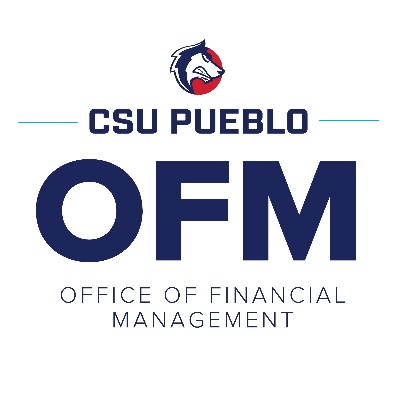 2200 BONFORTE BLVD, PUEBLO CO 81001-4901719-549-2801 FAX 719-549-2883REQUEST FOR REPRINT OF W-2Fax to:  719-549-2883Email to:  catherine.chavez@csupueblo.eduW-2 Year(s) PID# or Net ID Phone Number Last Name  First Name Birth Date LAST 4 DIGITS OF SSN# Mailing Address:	 (Please print)		 Change current address in system to address listed above?   YES    NODelivery:	 US mail – use address listed above	 Pick up – will call when available	 Email – for security purposes, SSN is masked (last four digits are shown)Signature ___________________________________  Date **Please allow 2 business days for processing**